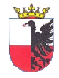 P o z v á n k ana 4.jednání Zastupitelstva městyse Zlonice, které se bude konat ve čtvrtek 13.06.2019 od 18,00 hodin v Kulturním centru , Pippichova 546 ve Zlonicích.Program:1) Zahájení2) Volba zapisovatele a ověřovatelů zápisu3) Schválení programu jednání4) Kontrola plnění usnesení 5) Rozpočtové opatření č. 2/20196) Schválení Závěrečného účtu za rok 20187) Schválení Účetní závěrky za rok 20188) Schválení odpisového plánu Městyse Zlonice na rok 2019 9) Schválení Hospodaření MŠ za rok 201810) Odprodej domu č.p. 87 v ul. Riegrova, Zlonice11) Odprodej domu č.p. 567 v ul. Nádražní, Zlonice 12) Pronájem pozemku parc.č. 13/1 v k.ú. Zlonice 13) Odprodej pozemků parc.č. 26/5, 26/6 a 167/6 v k.ú. Vyšínek14) Pronájem pozemkůl u domu s č.p. 400 v k.ú. Zlonice 15) Prodloužení ulice s názevem Riegrova  16) Schválení VB-služebnosti uložení vedení NN-Pavel Volráb17) Schválení VB-služebnosti kabelů NN v k.ú. Vyšínek18) Projednání situace kolem městské policie19) Zrušení OZV – řád veřejného pohřebiště20) Schválení podání žádosti o dotaci z programu „Zaměstnanost“21) Zpráva o činnosti Rady a úřadu od posledního zasedání zastupitelstva22) Informace o přípravě a průběhu investičních akcí23) Diskuze24) Závěr                                                                                                                                               Chochola Antonín, v.r.                                                                                                                                                       Starosta Vyvěšeno: 03.06.2019  Sejmuto: 13.06.2019